	ГККП «Ясли – сад № 22» отдела образования города Тараз управления образования акимата Жамбылской области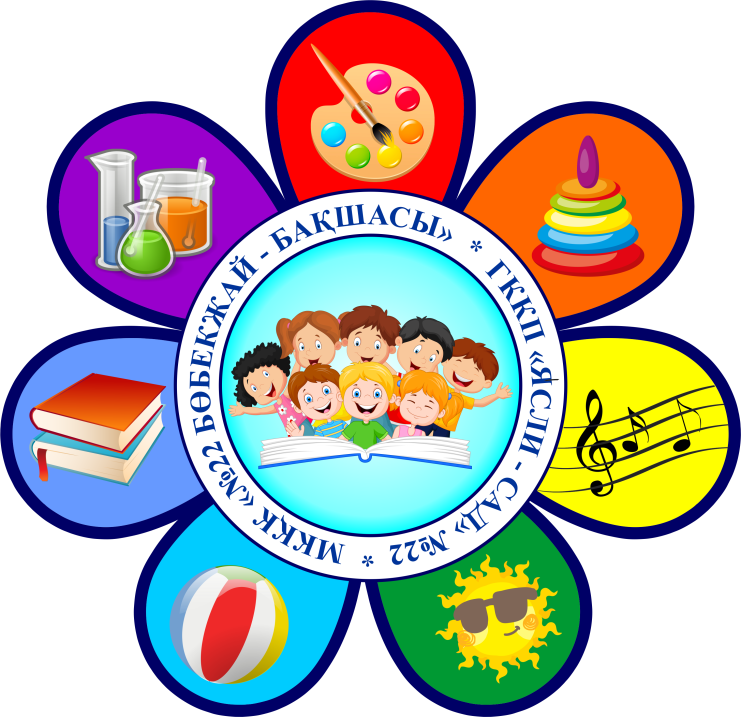 Сценарий выпускного балав предшкольной группе «Звёздная дорожка - 2024»Музыкальный руководитель:Евтушенко Н.А.г.Тараз – 2024 г.Голос за кадром: «Послушайте! Ведь, если звёзды зажигают – значит — это кому-нибудь нужно? Значит — это необходимо, чтобы каждый вечер над крышами загоралась хоть одна маленькая звёздочка» Звучат фанфары 1 Ведущий: Добрый день, дорогие наши родители и гости! Мы с нетерпением ждали этой встречи! Сегодня, вас ждёт необычное, волнующее торжество! Первый выпускной в жизни наших детей! Так хочется, чтобы этот день остался приятным воспоминанием для всех нас! 2 Ведущий: Детский сад сегодня выпускает воспитанников, а именно интересных, любознательных мальчиков, и симпатичных и загадочных девочек. Сегодня каждый выпускник – это маленькая звёздочка, которая будет светить так ярко, как светят настоящие звёзды. 1 Ведущий:  Говорят, что каждый человек – это звезда. А сегодня в этом зале зажжётся не одна, а целое созвездие Талантов! 2 Ведущий: Мы начинаем наш бал выпускной!   Здесь каждый будет яркой звездой! 1 Ведущий: Наши выпускники достойны и «Оскара», и «Никки» и «Теффи». 2 Ведущий: Да, да, да — я бы ещё им и «Золотой граммофон» вручила бы. 1 Ведущий: А что, и вручим. По традиции, любое открытие сопровождается разрезанием  ленточки. И почётное право, разрезать ленточку мы предоставляем нашей уважаемой заведующей Новичковой Надежде Анатольевне. Звучат фанфары – выходит заведующий. Заведующий: «Говорят, что чудес на свете не бывает. Поверьте, они существуют и даже находятся рядом с нами! Одно из прекрасных чудес света – это наши дети. Они словно звезды, появляясь тут и там, украшают нашу жизнь и наполняют её особым смыслом». 2 Ведущий: Нам осталось разрезать шёлковую красную ленточку, которая откроет нашим выпускникам дорогу в их светлое, звёздное будущее! Просим вас разрезать ленточку, тем самым открыть наше праздничное мероприятие. 	Заведующая разрезает ленточку (аплодисменты) Заведующий: Дорогие выпускники в добрый путь! 1 Ведущий: Торжественную церемонию премии «Звёздный дождь» разрешите считать открытым! Фотокорреспонденты, готовьте свои фотоаппараты, чтобы сделать памятный снимок! Приглашаем пройти по звёздной дорожке претендентов на вручение премии «Звёзды -  2024»,  наших выпускников.2 Ведущий: На звёздную дорожку приглашаются выпускники Ясли – сада № 22! Давайте поприветствуем наших выпускников! Выпускники в паре проходят по звездной дорожке:Непревзойденная –   и незаменимый —Чарующая –  и элегантный – Нежная – и скромный —  Грациозная –  и яркий –Милая –  и красавчик  -Ослепительная - и идеальный – Лучезарная – и спортивный –Надёжная – и волевой — Обаятельная – и заводной –Уверенная — и эпотажный – Заботливая – и дипломатичный —Весёлая –  и загадочная – Добрая – и галантный —Очаровательная – и неподражаемый –Дивная –  и целеустремлённый – Рассудительная – и способный – Голосистая –  и романтичный – Женственная –  и темпераментный – 1 Ведущий: 	Звёзды – это символ успеха, Символ таланта, радости, смеха! Люди, как звёзды, тоже горят! Недаром сегодня такой звездопад! 1 ребёнок:	Жили-были 26 ребят, Все ходили в детский сад. Раз – ребёнок очень шумный! Два – ребёнок самый умный! Три – ребёнок самый смелый,Всё успел, сказал и сделал! 5, 17, 26 – здесь талантливых не счесть! Почему? Да потому! Объяснять не надо! 2 Ведущий: Просто это дети из нашего детсада. 2 ребёнок:	Здесь раскрыли в нас таланты. Мы певцы и музыканты, Мы художники, танцоры, И немножечко актёры. Вы артистов лучших на свете не найдёте, Хоть мы и не дяди, хоть мы и не тёти. 1 Ведущий: Кто талантливы, умны? Все хором: Ну, конечно, это мы! 3 ребёнок:	Наконец мы выросли, Настал наш звёздный час И всё что мы умеем, Покажем вам сейчас.4 ребёнок: Приветливо встречает нас Красивый, светлый зал! Добро пожаловать, друзья, На выпускной наш бал! 5 ребёнок:  Каждый из нас сегодня звезда!  Любой позавидует — это да! 		 И правы те, кто говорят,  Что звёзд рождает детский сад! Песня «Зажигаем звёзды»После песни дети садятся на стулья.2 Ведущий: Сегодня я звёздами вас назову.   Не в сказке блистайте, а здесь, наяву.   Вы – звёзды, ребята, светите сильней.   Дружите, сливайтесь лучами огней. Девочка: 	Открываем звёздный бал, Пусть порадуется зал! Наши артисты в последний раз В детском саду выступают для вас. 1 Ведущий: Каждый ребёнок нашей группы – это маленькая звёздочка, которая вырастет в большую, чистую, добрую и талантливую звезду! Поэтому, наш выпускной мы решили назвать «Звездные выпускники – 2024! 2 Ведущий: Ребята! А как вы думаете, звёзды умеют говорить? Конечно, умеют! Надо только уметь слушать… Слышите? Звучит волшебная музыка, на её фоне — голос Звезды.Голос за кадром: «Здравствуйте, ребята! Это я – Полярная Звезда. Я вам расскажу всё толково: для вас в жизни всё будет ново. Придётся, ребята, трудиться, учиться и снова учиться. Пусть встреча со школой и классом для всех станет «их звёздным часом». Чтоб были успехи всегда, пусть вам Путеводная светит звезда!» 1 Ведущий: А где же найти Путеводную Звезду для наших ребят? Голос:      «Встречайте гостей, К вам на праздник спешат Друзья ваши младшие, Пора их встречать!» Под музыку заходят дети - звёздочки (малыши) с ободками на головах. 2 Ведущий: Вы откуда появились? Может, с неба вы свалились? 1 ребенок: Мы звёздочки не небесные, а домашние… 2 Ведущий: Ничего не понимаю, звёзд домашних не бывает! 2 ребенок: Объясним, и все поймут. Наши папы, наши мамы Звёздочками нас зовут Потому что от детей Дом становится светлей! 2 Ведущий: Вот оно что! Вы, наверное, пришли поздравить и проводить наших выпускников? 3 ребенок:  На выпускной мы все собрались, Нас не пускали, но мы прорвались! Надели мы платья, и щёчки умыли, Красивыми стали, и к вам поспешили. 4 ребенок: Мы желаем, чтобы в школе Вы учились все на «пять». И, конечно, с теплотою Детский садик вспоминать! 5 ребенок: Уходите в школу?Ну что ж, до свиданья! Подарим вам звёздочки Мы на прощанье.6 ребёнок: Пусть подскажут звёздочки Всем вам верный путь, Путеводную Звезду Взять не позабудь! 1 Ведущий:  Вот спасибо вам, гости дорогие, нашим ребятам действительно, очень нужна Путеводная Звёзда. Ребята отдают Путеводную звёзду Ведущему. Воспитатель малышей: Ребята волнуются, устали ждать,     Уже хотят скорее для вас потанцевать. Танец «Просто, просто, мы маленькие звёзды.2 Ведущий: Спасибо и вам, ребята, за ваше поздравление и подарки. На память об этой встрече — вам сюрприз… Выпускники вручают ребятам подарки и воздушные шарики. Гости уходят.   1 Ведущий: Ну что же, Путеводную Звезду мы с вами нашли. А что дальше?2 Ведущий: А дальше мы начинаем вручать награды. И в первой номинации «Спортивные резервы Казахстана» свою награду получают:Василенко АринаДемидов ЯрославПак АнгелинаЗвучат фанфары, вручение звезды.  Дети получают награду, показывают всем и ставят на подиум. Арина: 	Хочу я стать гимнасткой, Хочу я гибкой стать. На всех соревнованьях Медали получать. Скакать с мячом, скакалкой Болезни нипочем И не страшны преграды -  В гимнастику хочу! Спортивное выступление1 Ведущий: Быстро летит время, незаметно наши дети подрастают, и у каждого из них есть свои желания и мечты. Выходят мальчик и девочка. Мальчик:  Вот ты всё говоришь — Хочу стать артисткой, хочу петь и танцевать. Знаешь, с какого возраста дети начинают заниматься, чтобы вот так красиво петь и танцевать? Девочка: Уж я-то знаю! Я здесь с 3 лет вкалываю! Мальчик: А чего же не с годика? Ведь чем раньше, тем лучше. Девочка: Не-ет… с годика не получилось. В памперсе танцевать неудобно, а соска петь мешает! Мальчик: А вот наши ребята знают секрет, как стать ЗВЕЗДОЙ! Встречайте  аплодисментами! Выходят двое детей. Ребёнок:    В небе жизни светят звезды Небывалой красоты. Мы хотим, чтоб воплотились Наши звёздные мечты. Ребёнок: 	Мы толковые ребята!Нам ума не занимать. Каждый будет так учиться, Чтоб потом звездою стать! Подбегают по очереди: — Я звездою бизнесменов! — Я звездою конгрессменов! — Я звездою журналистов! — Ну, а я звездой артистов! — Буду я звездой-пилотом за штурвалом самолета! — А я буду стюардессой – голубых небес принцессой! 2 Ведущий: Посмотрите на артистов! Великолепие талантов — певцов, танцоров, музыкантов! 1 Ведущий: 	Словно звёздочки сияют — Дарят свет и красоту! Вот и музыка играет
Звёзд на танец приглашает!Ребёнок:	На щеках горит румянец
Мы сейчас станцуем танец,
Папы, мамы не зевайте,
Нас на камеру снимайте!Танец «Танцуй, танцуй!» 2 Ведущий: Продолжаем церемонию награждения. Следующая номинация «Звездный эрудит». В этой номинации награду получают:1.2.3.4. Звучат фанфары, вручение звезды. Дети получают награду, показывают всем и ставят на подиум. 1 Ведущий: Сейчас проверим ваши знания! А помогут нам наши родители. Я буду загадывать загадку, а вы быстро должны ответить, но не просто ответить, а из букв составить слово, зашифрованное в загадке. Готовы? Игра «Собери словечко»Играют четыре выпускника и четверо родителей. Родители составляют слова, дети их читают. Каждому  родителю одевается «майка» с буквами на звёздах: В-Г, Д-Р, О-Е, А-М. Задача играющих: запомнить буквы на спине, угадать слово и правильно встать, чтобы получилось нужное слово.Задание: Бывает рыбой, а бывает инструментом (пила) Дерево, из цветов которого заваривают чай (липа) Бывает футбольное, а бывает пшеничное (поле) Обувь для колеса (шина) Бывает морской, а бывает для бритья (пена) Маленькая лошадка (пони) 2 Ведущий: Молодцы, с этим заданием вы справились. Спасибо нашим родителям. А сейчас проверим, как умеете считать! Ребята, проявим старание, покажем свои знания. Математическая игра «Сосчитай горошины»1 Ведущий: Молодцы, ребята, вы умеете считать. Можно Дальше продолжать. Мальчик: Звездное небо, в который уж раз, Нам путь озаряет и светит сейчас. И снова на сцене на удивленье Готово звёздное выступление! Танец «Хорошее настроение»2 Ведущий: В номинации «Звезда танца» награждаются: 1.2.3.4.5.6. Звучат фанфары, вручение звезды. Дети получают награду, показывают всем и ставят на подиум. 1 Ведущий: Следующая номинация «Самая артистичная»  и эта награда вручается1. Выходят мальчик и девочка.Мальчик: Ура, ура, наконец, пришла пора. Девочка: Я не пойму чему ты рад, что покидаешь детский сад? Мальчик: Ну да. Не буду днём я спать.Девочка: А будешь всё читать, писать.Мальчик: Зато не буду кашу есть.Девочка: Захочешь встать, а скажут сесть.Мальчик: Домой пораньше мы придём.Девочка:  И мамы дома не найдём. Сам в холодильник, Сам обед. Сам за уроки. Мальчик: А сосед? Я Вовку в гости позову. Мы с ним съедим все, что найдём. Потом мы с ним гулять пойдём, Возьмем его Марусю кошку И поиграем с ней немножко. Потом сразимся в бой морской.Девочка: 	Постой, пожалуйста. Постой. Тебе ведь нужно почитать, Переписать, пересказать, Потом задание решить, Ведь можно двойку получить И маму, очень огорчить.Вместе: 	Да, брат такие вот дела. Как видно молодость прошла. 2 Ведущий: Эта не молодость прошла, это вы повзрослели и идёте в школу. 1 Ведущий: Да, ребята, детский сад – это всему начало! Пойдёте в школу – старайтесь, хорошо учитесь. Стоп! А я вот сейчас подумала: с утра вы будете ходить на уроки в школу, а когда уроки закончатся, кто за вами присмотрит? В детский сад уже нельзя будет прийти. Вам срочно нужна няня. Нужно дать объявление. У кого с собой есть телефон? 2 Ведущий: (ведущая достаёт телефон) Алло! Это редакция газеты «Моя реклама»? Примите, пожалуйста, объявление: «Требуется добрая, любящая детей няня». Да, Да…Да, спасибо, ждём! Под музыку появляется Фрекен Бок, она в платье и белом фартучке, с метёлкой для пыли в руках. Смахивает пыль везде, останавливается. Фрекен Бок: Здравствуйте, это вы давали объявление? Это вам нужна няня? Так вот, это я! А это ваша квартирка? Ничего, подходящая. Даже, смотрю, рояль имеется. Люблю иногда симфонии разные поиграть! А что же – это всё ваши дети? Мне придётся их всех воспитывать? Никогда не пробовала воспитывать сразу такую кучу детей. Ну ладно! С каждым буду работать ин-ди-ви-ду-аль-но! Подайте-ка мне того болтливого мальчика (выводит ребёнка). Ну, малыш, поздоровайся с тётей (как бы ребёнок не поздоровался, она говорит, что не так надо, неправильно здороваешься). Так, дети запущенные, но не безнадёжные! 1 Ведущий: Нет, что вы! Дети у нас хорошо воспитанные, с чувством юмора. Фрекен Бок: Нет, чувство юмора я буду искоренять на корню! Юмористы! А вы, мамаши, идите, не мешайте мне детей воспитывать! (это она к ведущим, ведущим нужно уйти за жалюзи). Фрекен Бок: Так, дети, вы сегодня зарядку делали? Ну, ничего, и второй раз не помешает! Быстренько, быстренько встаём, расселись тут! Дети возле стульчиков делают движения под песню «Зарядка».Фрекен Бок: Хорошо, справились, а танцевать умеете? (Дети отвечают). Станцуйте что-нибудь. Танец «До-ре-ми»Фрекен Бок: Ну, ничего, ничего. Для первого раза пойдёт. Так, займёмся вокалом. (Обращается к муз. рук) Милочка, освободите место, не мешайте с детьми заниматься. Так, ребята, повторяем за мной: ля-ля-ля (бьёт по одной клавише и поёт фальшиво, дети смеются). Так, теперь с аккомпанементом поём (брякает, что попало двумя руками и фальшиво поёт любую строчку песни) например: «Отцвели, уж давно, хризантемы в саду» или др. Почему, никто не поёт? Вам что, медведь на ухо наступил? Совершенно не умеют дети петь! Музыкальный руководитель: Нет, что вы, наши дети прекрасно поют. Вот   послушайте. Девочка:   Каждый сегодня из нас — звезда! Любой позавидует — это да! Мы от наших звёзд эстрадных Ни на шаг не отстаём. Мы без всякой фонограммы Лучше всех певцов споем! Фрекен Боб: А это мы сейчас легко проверим. Песня «Выпускная катавасия»Фрекен Бок: Так, ну ладно. А вы мне скажите, вы в школу собираетесь? Хорошее дело. Одобряю. Молодцы, а теперь сели, руки на колени, не двигаться, глаза закрыли. И пока не придут ваши мамы, всем спать! Фрекен Бок садится на стул и начинает вязать. Дети спят. Входят Ведущие.Ведущие вместе:  А почему на нашем празднике тишина? Фрекен Бок бросает вязать: Наконец-то вы пришли. Хочу вам сказать, у вас такие замечательные, умные дети. А какие они артисты. И танцуют и поют. Просто созвездие талантов. Ведущий: Да, это так. Фрекен Боб: Удивили. Просто замечательные дети. Но у меня уже времени нет, да и воспитывать ваших детей, я уже закончила. Вот вам, моя визитка. Обращайтесь. До свидания! (под музыку уходит)2 Ведущий: Ну что ж, кому няня понравилась, запишите телефон: три-два-два-два-два-три, а остальным придётся надеяться на то, что в школе будет продлёнка.1 Ведущий: Продолжаем церемонию награждения. Следующая номинация «Мечта педагога». В этой номинации свою награду получают1.2.3.4.5.Звучат фанфары, вручение звезды. Дети получают награду, показывают всем и ставят на подиум. Садятся.2 Ведущий: Спасибо артистам, а сейчас мы возьмём клятву с родителей.Попрошу родителей встать И клятвенно нам обещать: Будь я мать, иль будь я отец, Ребенку всегда говорить: “Молодец”! Клянусь!Родители: Клянусь! 1 Ведущий: 	За двойки его никогда не ругать, И делать уроки ему помогать. Клянусь! Родители: Клянусь! 2 Ведущий: Свои “Я не помню, не знаю” забыть И вместе английский, и русский учить!  Клянусь! Родители: Клянусь! 1 Ведущий: Стараться примерным родителем быть  И клятвы своей никогда не забыть!  Клянусь! Родители: Клянусь! 2 Ведущий: А если я всё же обижу ребёнка,   Куплю ему сразу я ящик сгущенки!   Клянусь! Родители: Клянусь! (родители садятся) 1 Ведущий: А теперь, «почти первоклашки», вставайте, Песню запевайте! Построение парами врассыпную Песня «Первоклашка»2 Ведущий: 	Посмотрите на ребят — это звёздочки горят, И от этих звёзд-детей, мир становится светлей. Вы – звёзды, ребята, светите сильней, Дружите, сливайтесь лучами огней. Чтоб вашим успехом могли мы гордиться, Чтоб были всегда лишь счастливые лица. 1 Ведущий: 	Пусть встреча со школой и классом Для всех станет их «звёздным часом», Чтоб были успехи всегда, Пусть вам путеводная светит звезда! 2 Ведущий: 	Замер зал в торжественном молчании, Ждут заветных слов друзья. Мы сегодня скажем на прощание То, что не сказать никак нельзя! Ребёнок: 	Наш детский садик, до свиданья, Пришла пора с тобой расстаться. И разреши нам на прощанье, В большой любви к тебе признаться. С нежной грустью «До свиданья!» Скажем группе мы родной. Мы ведь с ней не расставались, Разве только в выходной! Ребёнок: 	Спасибо, милый детский сад, за ласку, за заботу, За то, что мама утром шла спокойно на работу! В сентябре другие дети в группу добрую придут, Ну, а мы, закроем двери, нас дела большие ждут! Ребенок: 	Любовью зажгли вы наши сердечки, За детское счастье хвала вам и честь.Работа у вас как притоки у речки Все: Спасибо большое за то, что вы есть! Ребенок: 	Чудесный детства мир мы не забудем, Мир радости, любви и доброты, Спасибо всем большим и взрослым людям, За то, что в этом мире мы росли. Ребенок: 	Как весело, дружно мы в садике жили, Играли все дни напролёт, Смеялись, и пели, и крепко дружили, И вот уже школа нас ждёт! Ребёнок: Тебе сегодня, детский сад «Спасибо» говорим. Вместе: 	И всех работников твоих, Сто раз благодарим! Ребенок: 	Спасибо вам, родные, за заботу, За ласку, за улыбки и тепло, За вашу очень трудную работу. Мы говорим «спасибо» вам за всё. Ребенок: 	Последний день в саду Последнее прощанье, И всем, кто в зале здесь сейчас Мы скажем … Вместе: До свиданья! Песня «Очень жалко расставаться» …1 Ведущий: 	Так время быстро пронеслось, никто и не заметил. И вот теперь уж не вернуть чудесные минуты эти. Раскрылись в садике у нас немалые таланты, И поразить сумели нас певцы и музыканты! 2 Ведущий: Мы надеемся, что наши дети — эти маленькие звёздочки, выросшие в стенах детского сада, пронесут свет своего таланта через всю жизнь. 1 Ведущий: Настала самая торжественная минута нашего праздника. Вручается первая в жизни награда, Диплом «С окончанием детского сада». 			Пускай у вас будет много наград, 			Но первая в жизни дороже, чем клад2 Ведущий: 	 Слово для поздравления и вручения Дипломов предоставляется заведующему детским садом Новичковой Надежде Анатольевне. Вручение дипломов1 Ведущий: 	Закройте глаза, представьте уют, Представьте то место, Где всегда вас поймут, Где нету зла и нет печали, Где по тебе всегда скучают. Ты скажешь – нет такого места… Нет, есть, — родительское сердце…. У нас есть ещё одна номинация это - «Наши родители». Слово предоставляется родителям! Выступление родителей.2 Ведущий: 	Мы в последний раз сегодня вместе, Старые, надежные друзья. Улетает к звездам наша песня С садиком прощаться нам пора. 1 Ведущий: 	Не будут никогда забыты Ваши дошкольные года В честь всех ребят сидящих в зале Сияй счастливая звезда!Пусть будет меньше расставаний, Пусть льётся счастье через край, На нашем звёздном небосклоне Все дети: Счастливая звезда, сияй! 2 Ведущий: 	И в миг прощальный, но красивый, Готов опять сюрприз в придачу: Возьмите шарик свой счастливый, Как знак свершений и удачи. 1 Ведущий: Мы отпускаем детство? Дети: Да! Ведущий: Пускай уходит навсегда? Дети: Да! Ведущий: Мы будем плакать и грустить?Дети: Нет Ведущий: Пусть шарик в небо улетит Дети: Да! Ведущий: Чудесно лето проведем? Дети: Да! Ведущий: А осенью все в 1 класс пойдем? Дети: Да! Ведущий: Сейчас считаем — 1,2,3! Шарик дошкольного детства, лети! Дети отпускают шары.
